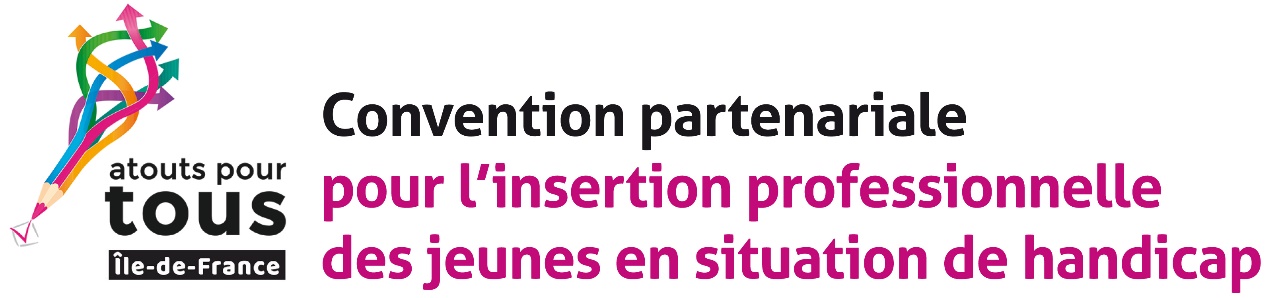 Lettre d’intention pour adhésion de l’entreprise X à la Convention partenariale pour l’insertion professionnelle des jeunes en situation de handicap Atouts pour tous Ile de FrancePrésentation de votre structurePrésentation généraleNom de la structure--------------------------------------------------------------------------------------------------------------------------------------Adresse du siège social----------------------------------------------------------------------------------------------------------------------------------------------------------------------------------------------------------------------------------------------------------------------------Lieux d’implantation en Ile-de-France----------------------------------------------------------------------------------------------------------------------------------------------------------------------------------------------------------------------------------------------------------------------------Date de création et structure légale (SIRET si applicable)--------------------------------------------------------------------------------------------------------------------------------------Secteurs d’activité et principaux métiers----------------------------------------------------------------------------------------------------------------------------------------------------------------------------------------------------------------------------------------------------------------------------Effectifs globaux et effectifs en Ile-de-France--------------------------------------------------------------------------------------------------------------------------------------Nombre de personnes en situation de handicap employées (dans les effectifs globaux) ?--------------------------------------------------------------------------------------------------------------------------------------Les valeurs de votre structure et son engagement pour le handicapLes valeurs portées par votre structure pertinentes pour l’adhésion à la conventionLes valeurs portées par votre structure (RSE, diversité, promotion interne etc.)------------------------------------------------------------------------------------------------------------------------------------------------------------------------------------------------------------------------------------------------------------------------------------------------------------------------------------------------------------------------------------------------------------------Votre politique handicap et sa déclinaison opérationnelleVotre organisation actuelle pour l’emploi des personnes en situation de handicap (organisation de la mission handicap, nom et fonction du référent handicap…) :--------------------------------------------------------------------------------------------------------------------------------------------------------------------------------------------------------------------------------------------------------------------------------------------------------------------------------------------------------------------------------------------------------------------------------------------------------------------------------------------------------------------------------------------------------Expérience d’accueil de personnes en situation de handicapDécrivez en quelques lignes l’expérience de votre structure dans l’accueil de personnes en situation de handicap : quelles initiatives ont été prises et avec quels résultats ?------------------------------------------------------------------------------------------------------------------------------------------------------------------------------------------------------------------------------------------------------------------------------------------------------------------------------------------------------------------------------------------------------------------Vos attentes de l’adhésion à la ConventionLes motivations à candidater de votre structure--------------------------------------------------------------------------------------------------------------------------------------------------------------------------------------------------------------------------------------------------------------------------------------------------------------------------------------------------------------------------------------------------------------------------------------------------------------------------------------------------------------------------------------------------------Volonté de votre structure à accueillir (en stage, en emploi et/ou en alternance) des jeunes en situation de handicapLa réponse à cette question n’engage pas la structure à un recrutement ; elle permettra d’analyser la pertinence de la candidature. Merci de préciser votre potentiel d’accueil de jeunes en situation de handicap : quels types de postes, quels métiers et dans quelle volumétrie ; quelles formations requises et à quels niveaux ?------------------------------------------------------------------------------------------------------------------------------------------------------------------------------------------------------------------------------------------------------------------------------------------------------------------------------------------------------------------------------------------------------------------------------------------------------------------------------------------------------------------------------------------------------------------------------------------------------------------------------------------------------------------------------------------------------------------------------------------------------------------------------------------------------------------------------------Vos contributions à la ConventionEnvisagez-vous de déposer des offres (de stage, emploi et/ou alternance) sur la plateforme ?--------------------------------------------------------------------------------------------------------------------------------------Autres contributions que vous seriez susceptible d’apporter------------------------------------------------------------------------------------------------------------------------------------------------------------------------------------------------------------------------------------------------------------------------------------------------------------------------------------------------------------------------------------------------------------------Autres informations pertinentes------------------------------------------------------------------------------------------------------------------------------------------------------------------------------------------------------------------------------------------------------------------------------------------------------------------------------------------------------------------------------------------------------------------Date :-----------------------------------------------------------------------Nom et fonction de la personne qui a renseigné cette lettre--------------------------------------------------------------------------------------------------------------------------------------------------------------Numéro de téléphone et adresse mail--------------------------------------------------------------------------------------------------------------------------------------------------------------